23 октября 2020 года прошел Международный дистанционный слет девятиклассников «Оюун бэлиг – 2020».Учредители и организаторы: Министерство образования и науки РБ, Комитет по образованию г. Улан – Удэ, МАОУ «Бурятская гимназия №29», Муниципальный центр развития бурятского языка  «Эрмэнзэл», Ассоциация этнокультурных образовательных организаций РБ.Приняли участие 20 команд.Итоги дистанционного слета девятиклассников :Гран-при  - ГБОУ «Кижингинская школа-интернат среднего общего образования»1 место – МАОУ «Корсаковская средняя общеобразовательная школа»2 место – ГБОУ «Республиканский бурятский национальный лицей-интернат № 1»2 место – МБОУ «Улюкчиканская основная общеобразовательная школа»3 место – МАОУ «Бурятская гимназия №29», команда «Урагшаа»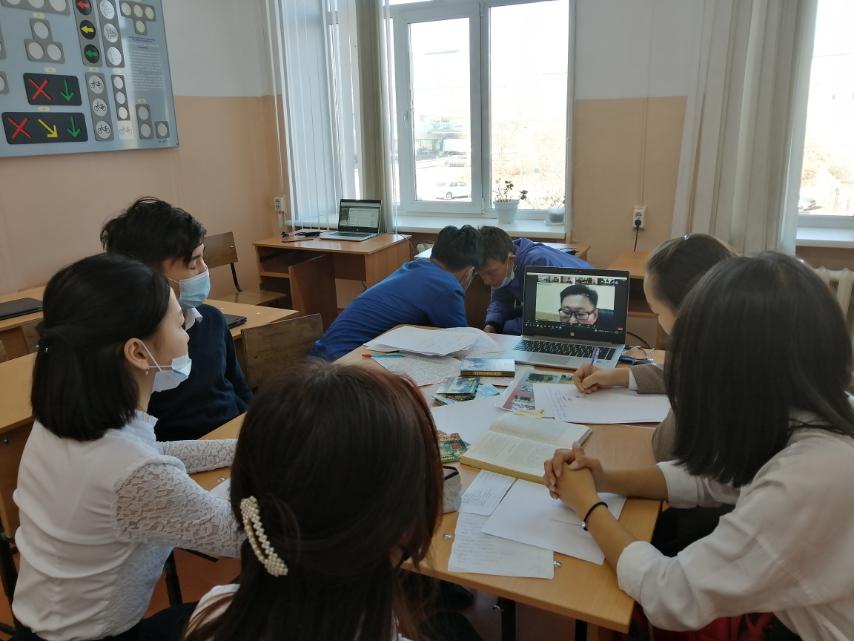 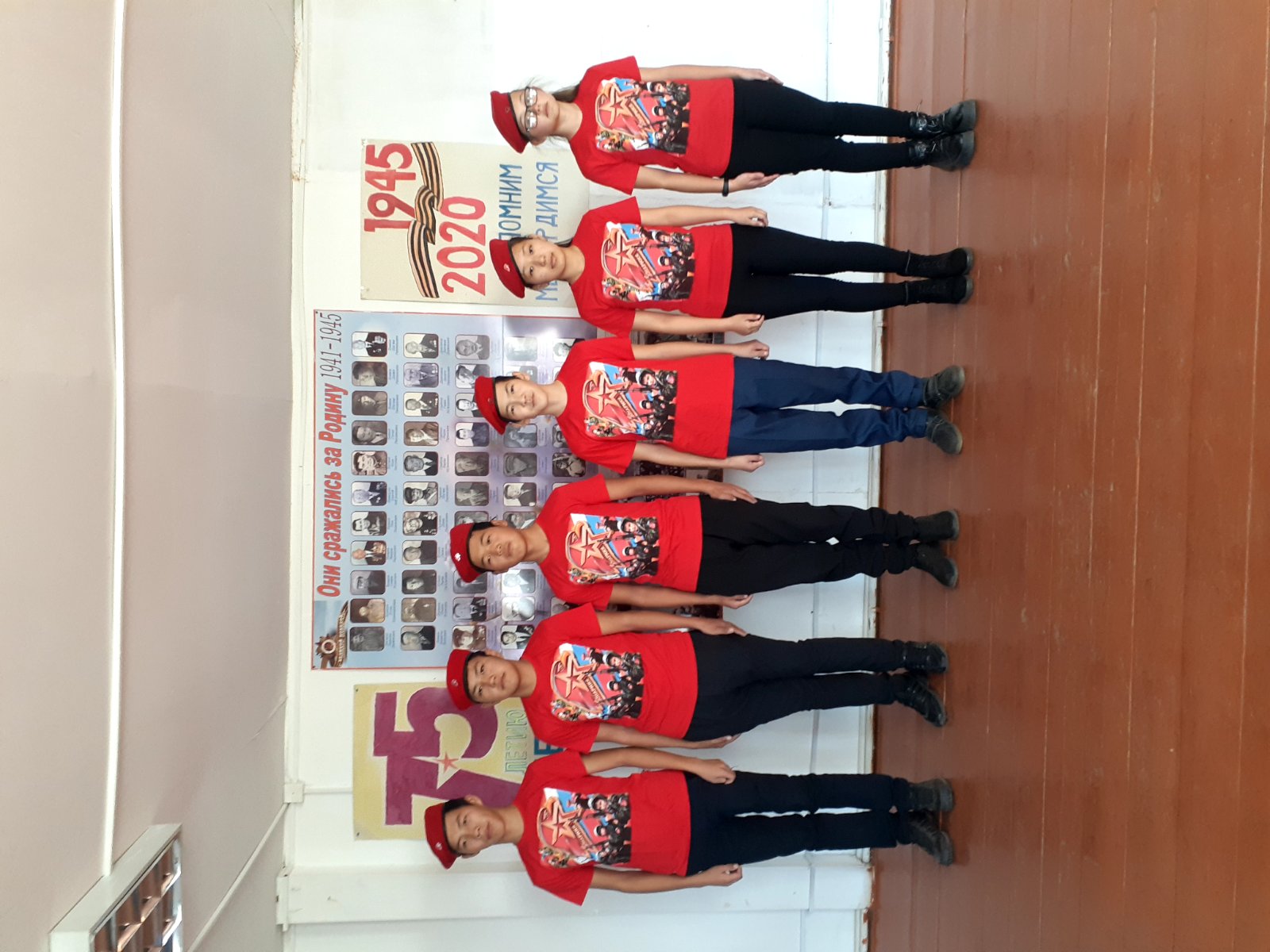 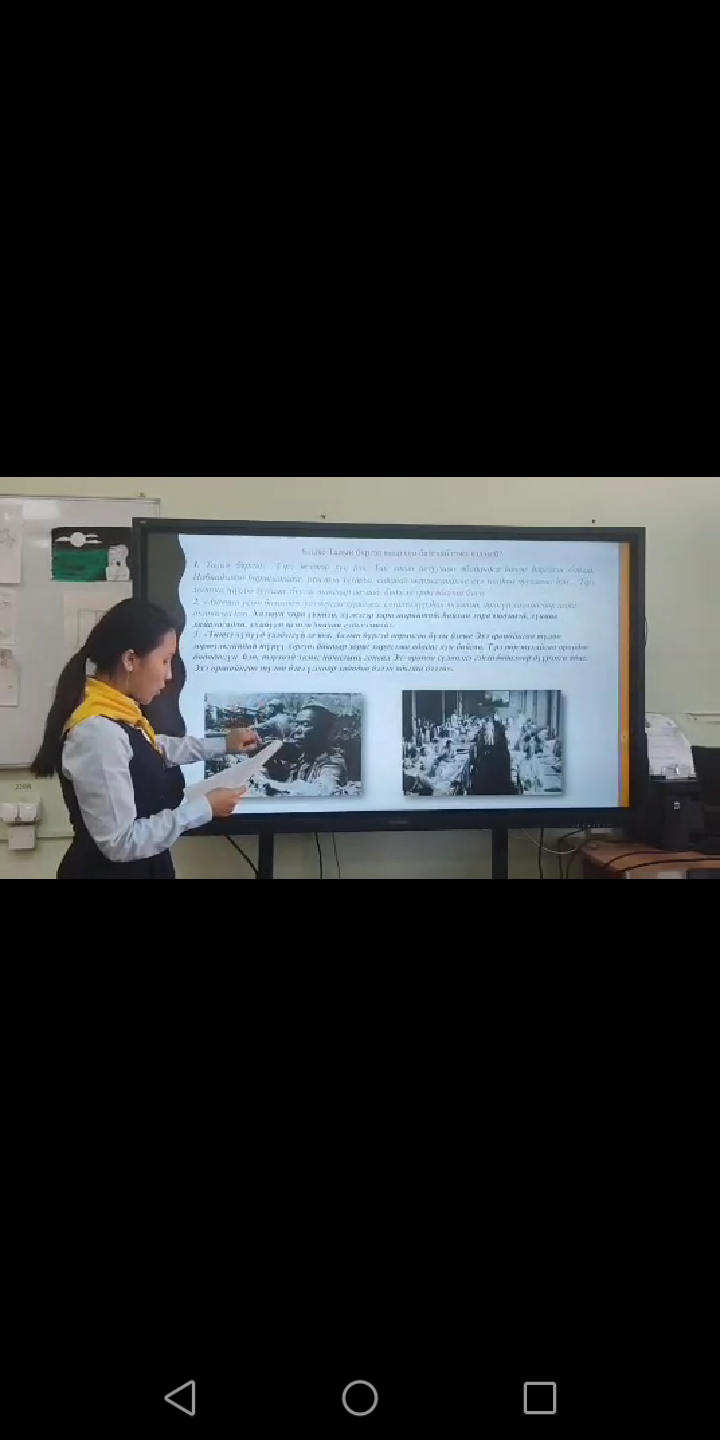 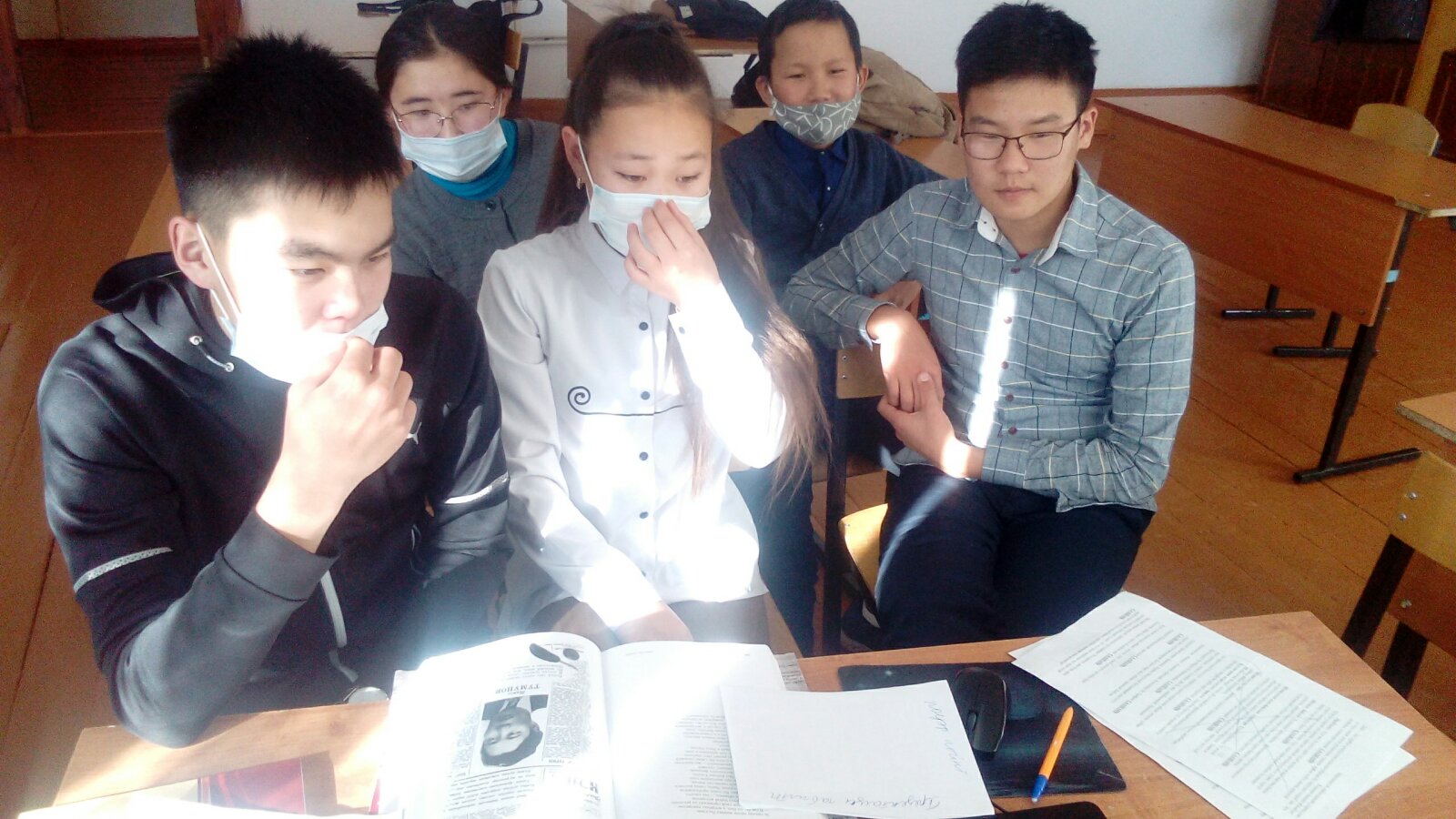 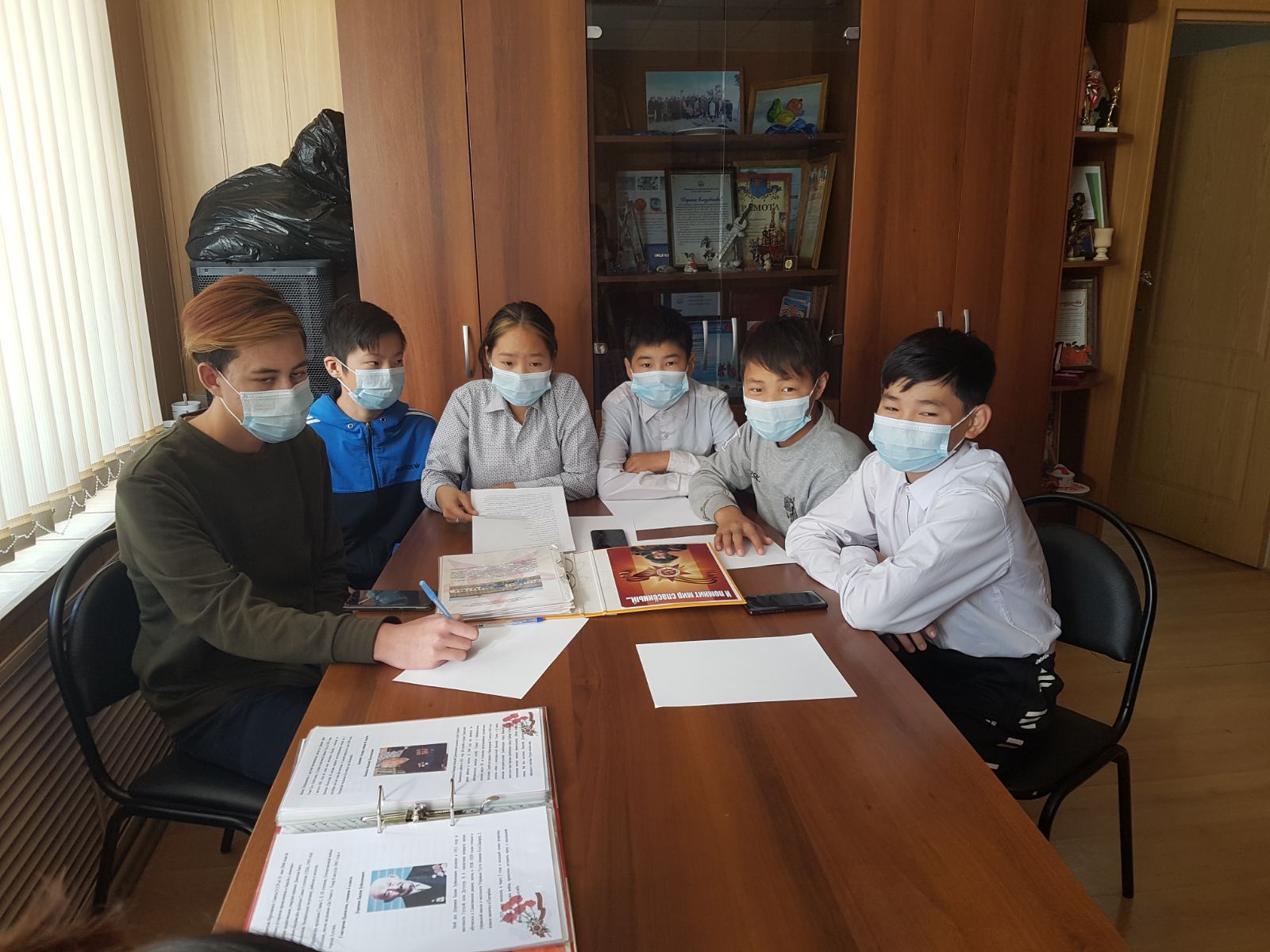 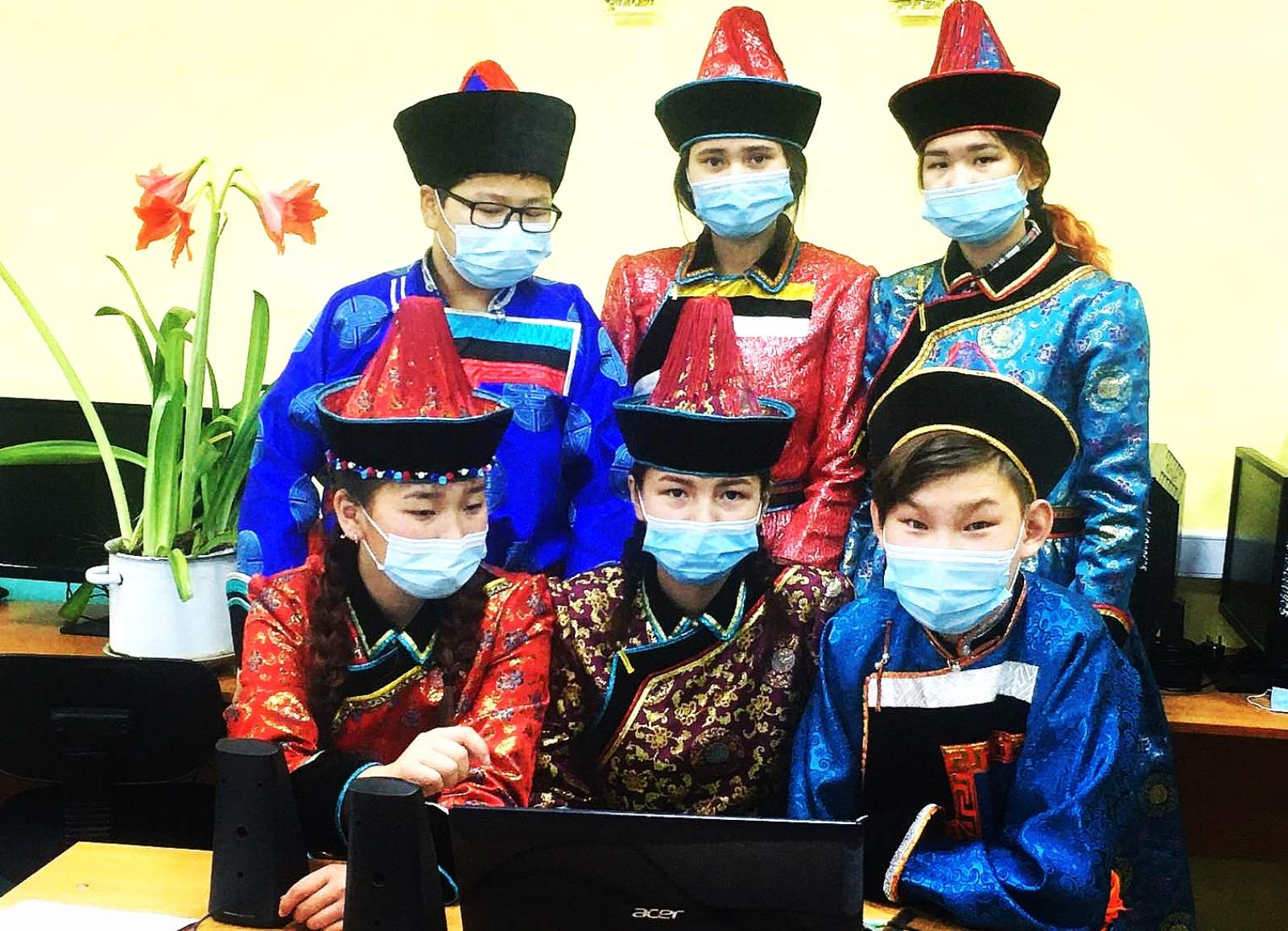 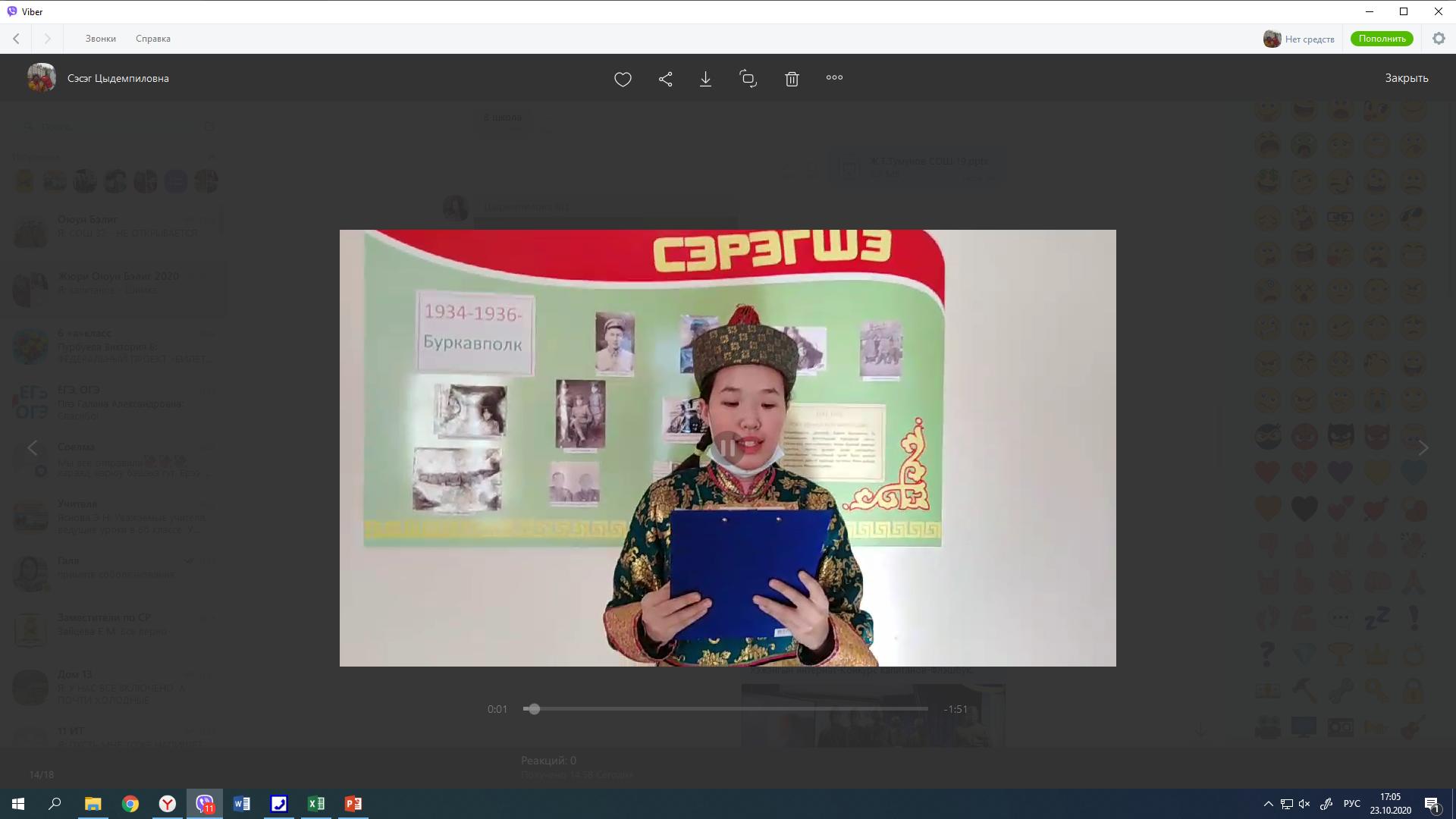 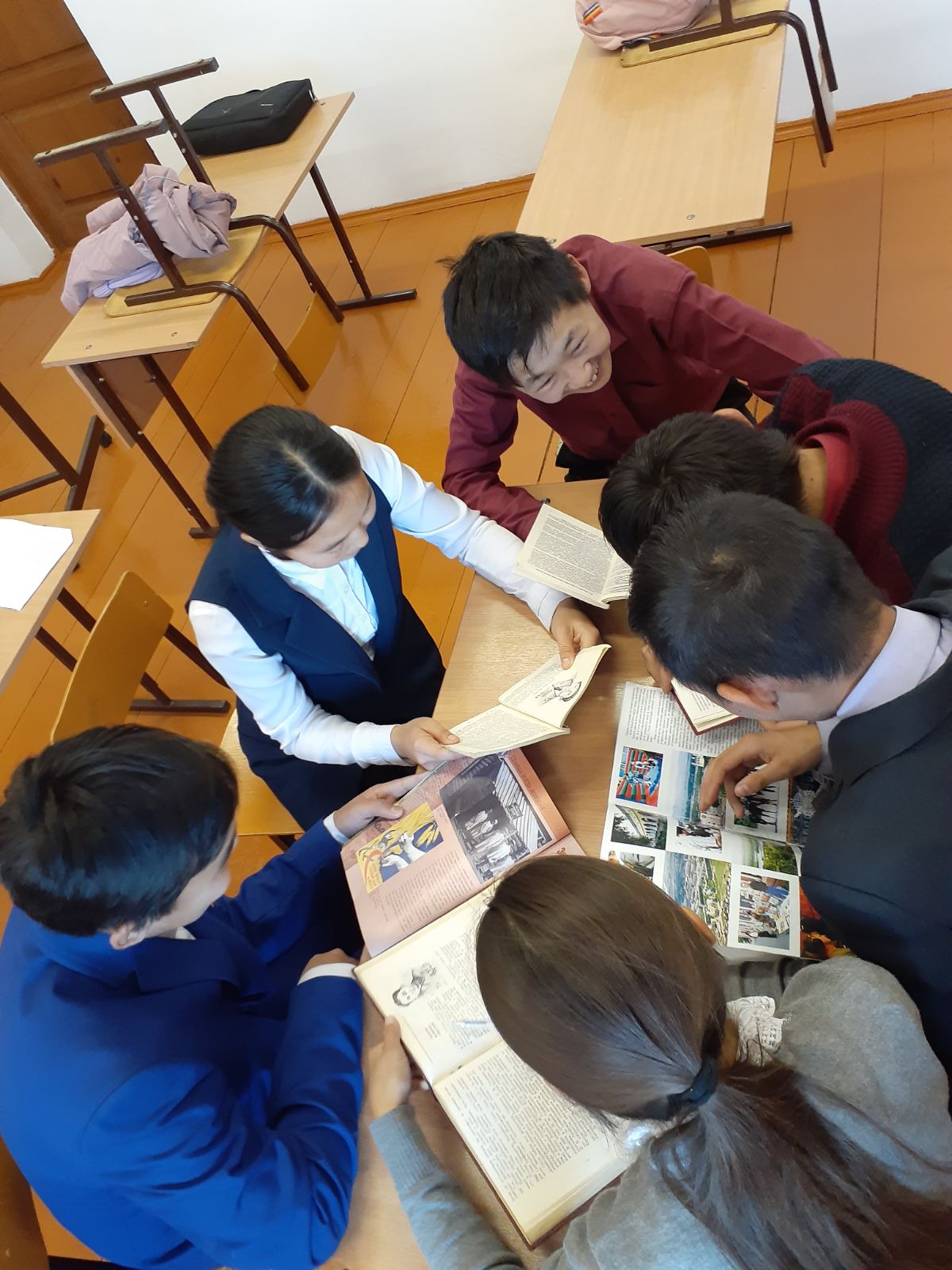 